Škola: Gymnázium Františka Švantnera, Nová Baňa            POTVRDENIE O NÁVŠTEVE ŠKOLY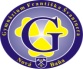 Meno a priezvisko žiaka (žiačky)..............................................................................narodený (á) .............................. 20............ v ...........................................................je v šk. roku ................. / ................ žiakom (žiačkou) ............................... triedyToto potvrdenie sa vydáva ako doklad  ..................................................................................................................................................................................................V ..............................................                                                 Dátum.......................................                                                                   ...............................................................                                                                       zodpovedný zamestnanec školyŠkola: Gymnázium Františka Švantnera, Nová Baňa            POTVRDENIE O NÁVŠTEVE ŠKOLYMeno a priezvisko žiaka (žiačky)..............................................................................narodený (á) .............................. 20............ v ...........................................................je v šk. roku ................. / ................ žiakom (žiačkou) ............................... triedyToto potvrdenie sa vydáva ako doklad  ..................................................................................................................................................................................................V ..............................................                                                 Dátum.......................................                                                                   ...............................................................                                                                       zodpovedný zamestnanec školyŠkola: Gymnázium Františka Švantnera, Nová Baňa            POTVRDENIE O NÁVŠTEVE ŠKOLYMeno a priezvisko žiaka (žiačky)..............................................................................narodený (á) .............................. 20............ v ...........................................................je v šk. roku ................. / ................ žiakom (žiačkou) ............................... triedyToto potvrdenie sa vydáva ako doklad  ..................................................................................................................................................................................................V ..............................................                                                 Dátum.......................................                                                                   ...............................................................                                                                       zodpovedný zamestnanec školyŠkola: Gymnázium Františka Švantnera, Nová Baňa            POTVRDENIE O NÁVŠTEVE ŠKOLYMeno a priezvisko žiaka (žiačky)..............................................................................narodený (á) .............................. 20............ v ...........................................................je v šk. roku ................. / ................ žiakom (žiačkou) ............................... triedyToto potvrdenie sa vydáva ako doklad  ..................................................................................................................................................................................................V ..............................................                                                 Dátum.......................................                                                                   ...............................................................                                                                       zodpovedný zamestnanec školy